Real Food Short Talks: Autumn Term 2023KNOWING GOD1. IntroductionINTRODUCTION “Only one thing is needed” Luke 10:38-42Only one thing is central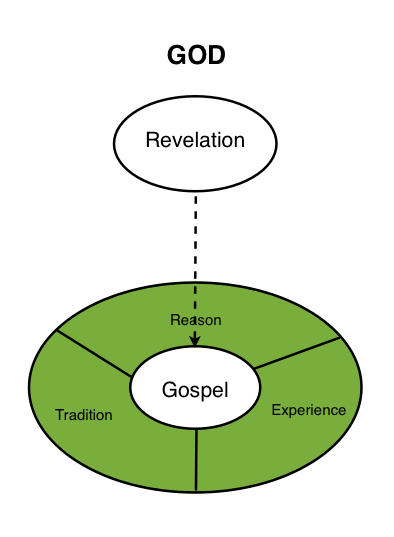 		Experience…		Reason…		Tradition…		RevelationChristianity is_____________________________________________________________________